Память – это главный инструмент нашего разума. Для того чтобы память совершенствовалась, нужно постоянно её тренировать. Для облегчения запоминания нужной информации существуют специальные приёмы и способы. Одним из них является мнемотехника. Мнемотаблица - это схема, в которую заложена определенная информация. Я, в своей работе c  детьми, часто пользуюсь методом мнемотехники, при автоматизации и дифференциации поставленных звуков.  Использование этих схем облегчает, ускоряет процесс запоминания,  вызывает у детей интерес и желание заучивать и повторять. Существует множество готовых мнемотаблиц различных авторов, очень помогающих в работе. Так же я составляю таблицы сама или вместе с детьми. Представленные пособия могут быть использованы при заучивании стихотворных текстов.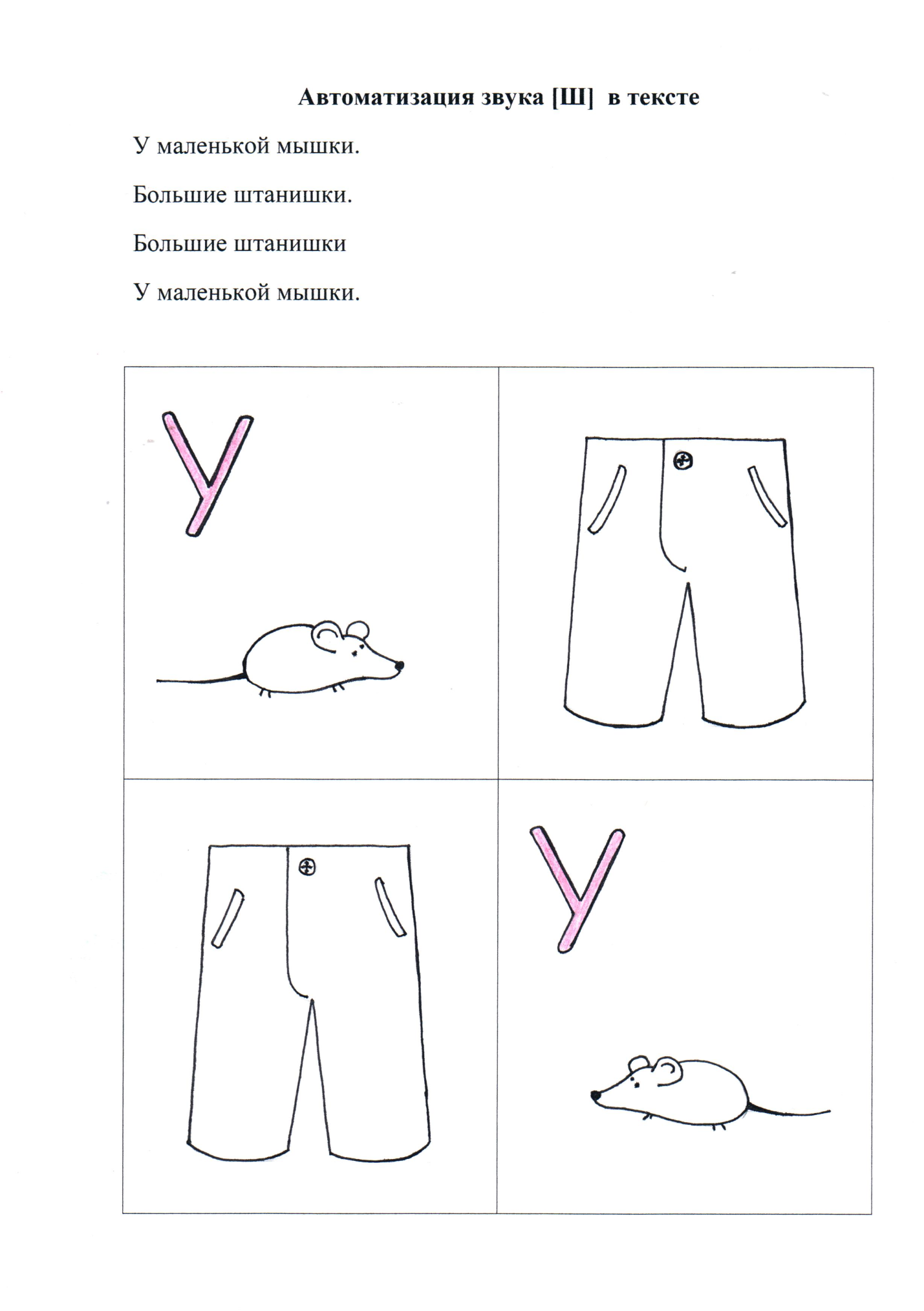 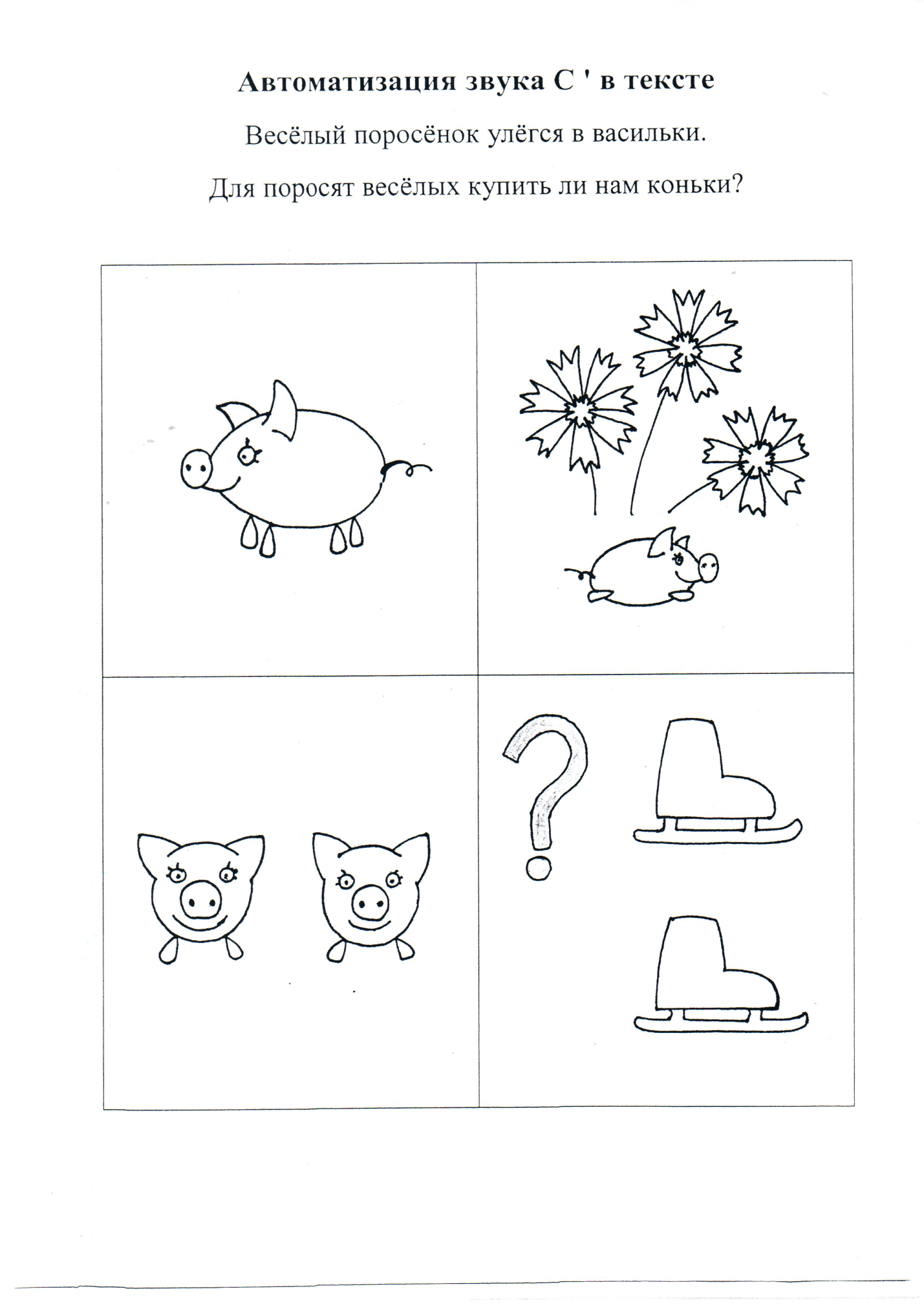 